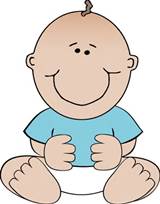 Join us for our weekly Mom & Baby Breastfeeding Support GroupEvery Thursday evening at 7pm.Location: 10461 Quality Dr, Spring Hill, FL 34609.  Room 105 in the Medical Arts BuildingFREE and open to the publicQuestions call: 352-540-6924Facebook: Hernando’s Breast FriendsThis institution is an equal opportunity provider & employer.  Before breastfeeding your infant, know your HIV/AIDS status- get tested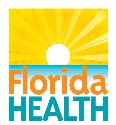 Breastfeeding & Infant FeedingSupportCall 352-540-6924 HernandoOr to:Meet with an International Board-Certified Lactation ConsultantLow Milk SupplyBreast Refusal/Baby Won't LatchPainful LatchPoor Weight GainTongue-tie EvaluationMastitis/EngorgementNipple TraumaBreast Pumps/Nipple ShieldsPoor Weight GainPaced Bottle Feeding